5 февраля в рамках районной  патриотической акции «Помним имя твое, солдат» прошел тематический вечер «Воинской славе , доблести и чести посвящается» Организаторы мероприятия : Центральная межпоселенческая и центральная детская библиотека, Почепское отделение «Российский Союз ветеранов Афганистана», Почепское отделение Всероссийской общественной организации «Боевое братство», военный комиссар по Почепскому району.Мероприятие было проведено на высоком уровне. Учащиеся школы  с интересом слушали выступления воинов- афганцев, слушали патриотические песни, знакомились с летописью войн.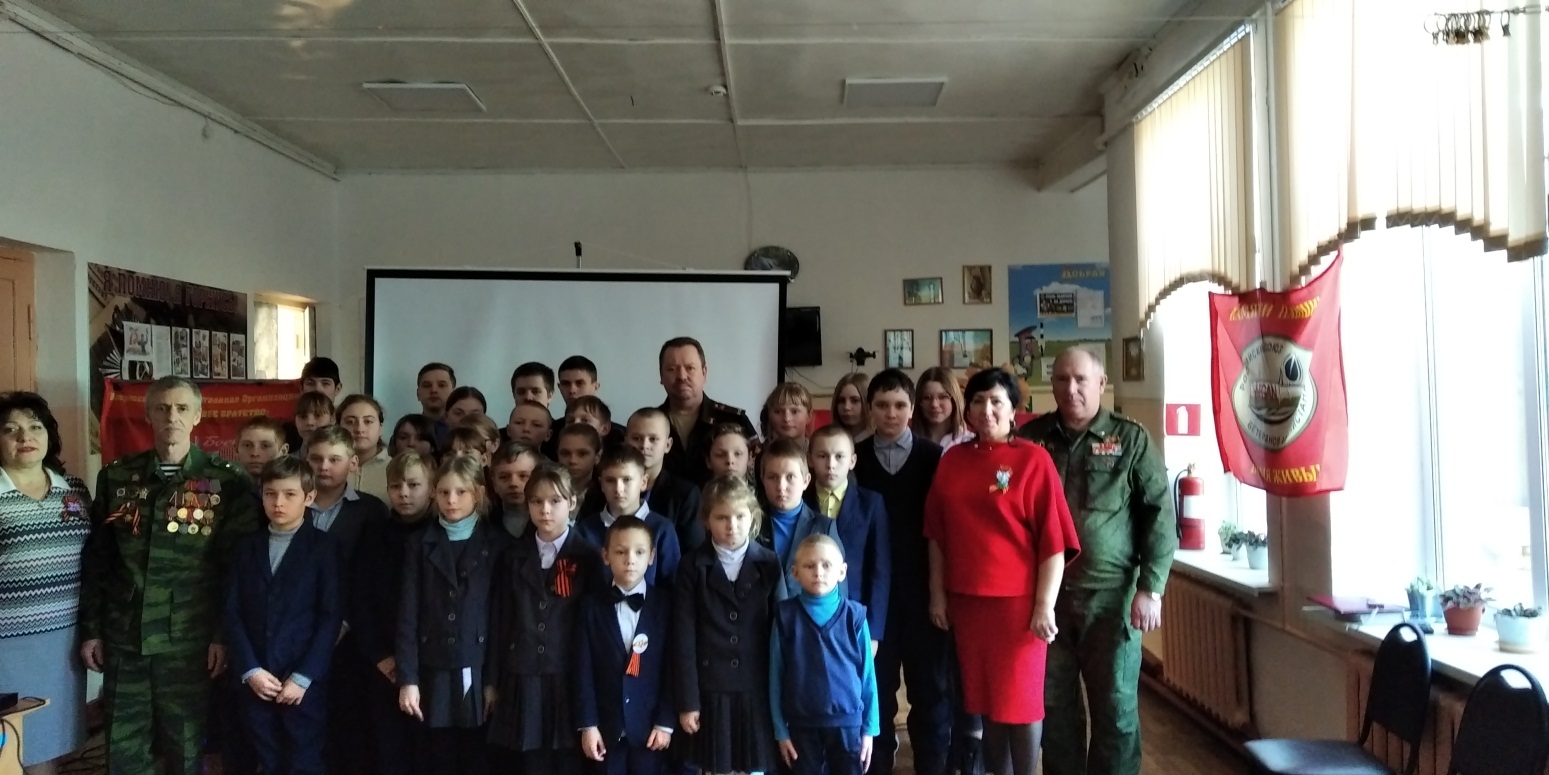 